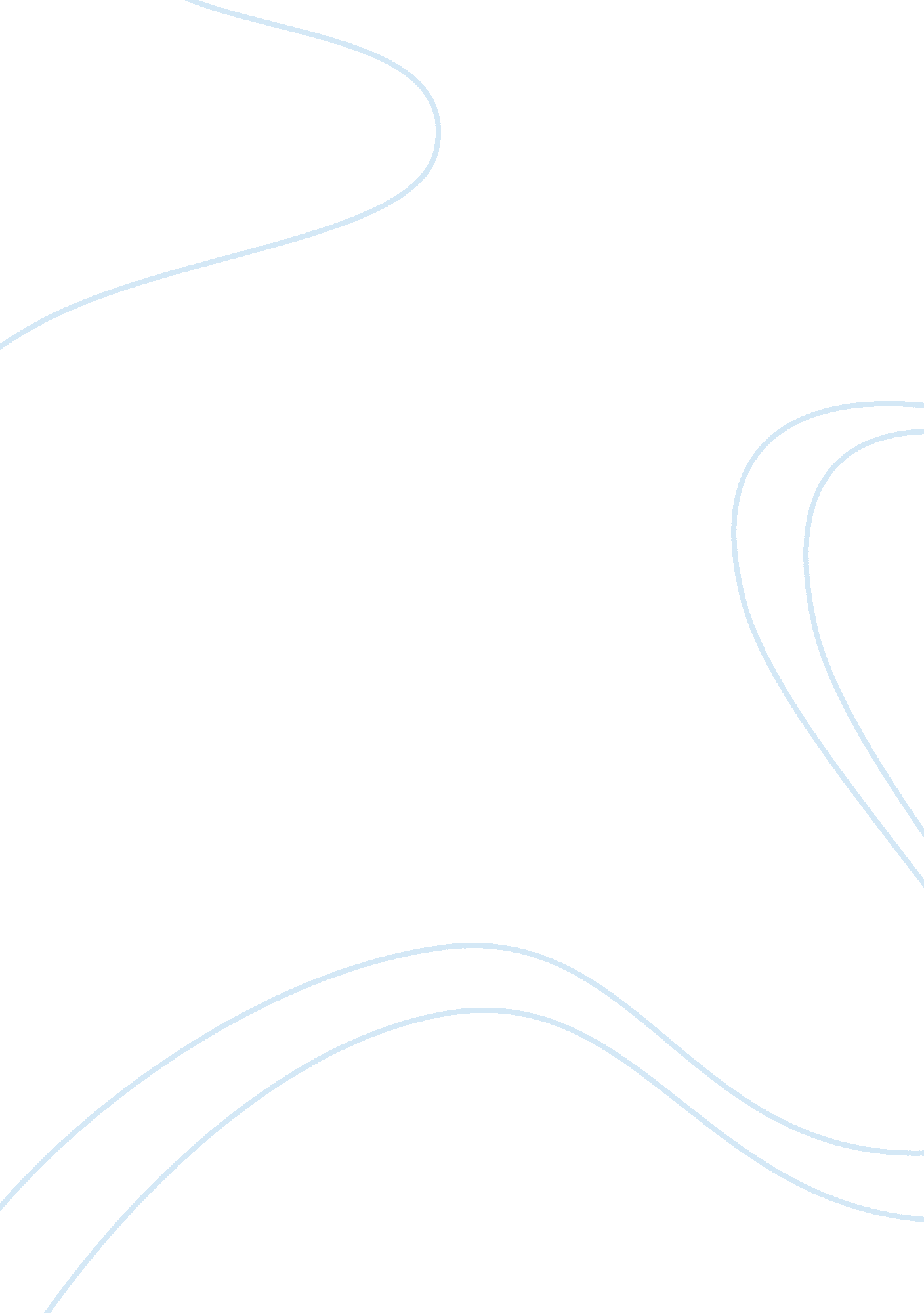 Amy tan essay 5Family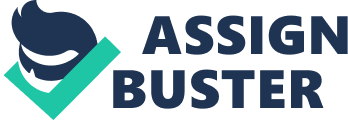 Max Dayley Mr. McHenry English 12 9/29/06 Amy Tan The Author of the book The Joy Luck Club is written by American author Amy Tan. Born in China on February 19, 1952 in Oakland, California to her parents John and Daisy. She was a part of the first generation of Asian Americans. Along with The Joy Luck Club she also wrote, The Kitchen God's Wife, The Hundred Secret Senses, and The Bonesetter's Daughter. The latest book written by Amy Tan is Saving Fish From Drowning. She also has written two children books; The Moon lady, and The Chinese Siamese Cats. I find it ironic that she wrote a book titled Saving Fish From Drowning after The Chinese Siamese Cats which talks about drowning fish. The book The Joy Luck Club is a novel about a mother/daughter relationship and the complications that come with the daughters born in American and the mothers born in China. The Joy Luck Club is made up of the four immigrant families. They play Mahjong together while feasting on many delicious foods. When the main character's (Jing-mei) mother passes, she takes over her spot on the table at the Joy Luck Club meetings. Although the story has a lot to do with Amy Tan's real life, her story is quite different. Amy Tan's family seems to have a depression train. Amy's mother witnessed her grandmother commit suicide. Amy, wanting answers, sought a psychiatrist. After the psychiatrist fell asleep for the third time during their sessions, she decided to start writing fiction. Today, she takes Zoloft to treat depression. While dealing with depression and living with at least one best-selling novel under her belt, Amy lives in the San Francisco Bay area with her husband and pets. The question is: will we see any more of Amy Tan's best selling, National Book Award and LA Times Book Award winning talent? 